от 28.07.2020  № 713О внесении изменений в постановление администрации Волгограда от 28 декабря 2012 г. № 3689 «О координационном совете по взаимодействию с органами территориального общественного самоуправления в Волгограде»Руководствуясь статьями 7, 39 Устава города-героя Волгограда, администрация Волгограда ПОСТАНОВЛЯЕТ:1. Внести в состав координационного совета по взаимодействию 
с органами территориального общественного самоуправления в Волгограде (далее – координационный совет), утвержденный постановлением администрации Волгограда от 28 декабря 2012 г. № 3689 «О координационном совете по взаимодействию с органами территориального общественного самоуправления в Волгограде», следующие изменения:1.1. Вывести из состава координационного совета Жабина А.В., Юсупкину Н.Н.1.2. Ввести в состав координационного совета:1.2.1. Обухова Дмитрия Олеговича – заместителя начальника отдела 
по взаимодействию со структурами социальной сферы, общественными организациями и ТОС администрации Советского района Волгограда членом координационного совета.1.2.2. Шумилина Алексея Владимировича – начальника отдела по взаимодействию со структурами социальной сферы, общественными организациями и ТОС администрации Центрального района Волгограда членом координационного совета.1.3. Слова «Потылицына Виолетта Олеговна – председатель территориального общественного самоуправления «Буревестник» Красноармейского района Волгограда (по согласованию)» заменить словами «Потылицына Виолетта Олеговна – заместитель председателя совета территориального общественного самоуправления «Буревестник» Красноармейского района Волгограда (по согласованию)».2. Настоящее постановление вступает в силу со дня его официального опубликования.Глава Волгограда                                                                                 В.В.Лихачев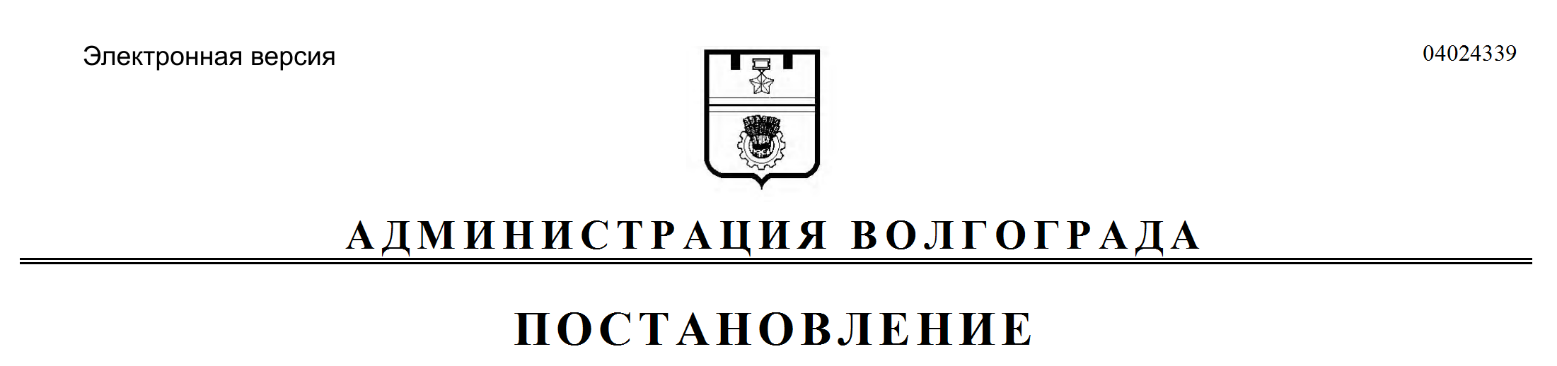 